Jake McDorman i Joe Dempsie dołączają do Patricka J. Adamsa w obsadzie serialu National Geographic „The Right Stuff” na podstawie powieści Toma Wolfe’aKanał National Geographic ujawnił pełną listę aktorów, którzy wcielą się w astronautów należących do tzw. Siódemki Mercury w serii „The Right Stuff” o początkach historycznego wyścigu kosmicznego między Stanami Zjednoczonymi a ZSRR. Pierwszy sezon adaptacji bestsellerowej książki Toma Wolfe’a trafi na ekrany w 2020 roku.W rolach astronautów znanych jako „Siódemka Mercury” wystąpią:  Patrick J. Adams jako major John GlennJake McDorman jako Alan ShepardJoe Dempsie jako porucznik Gordon CooperAaron Staton jako Wally SchirraMichael Trotter jako Gus GrissomMicah Stock jako Deke SlaytonJames Lafferty jako Scott Carpenter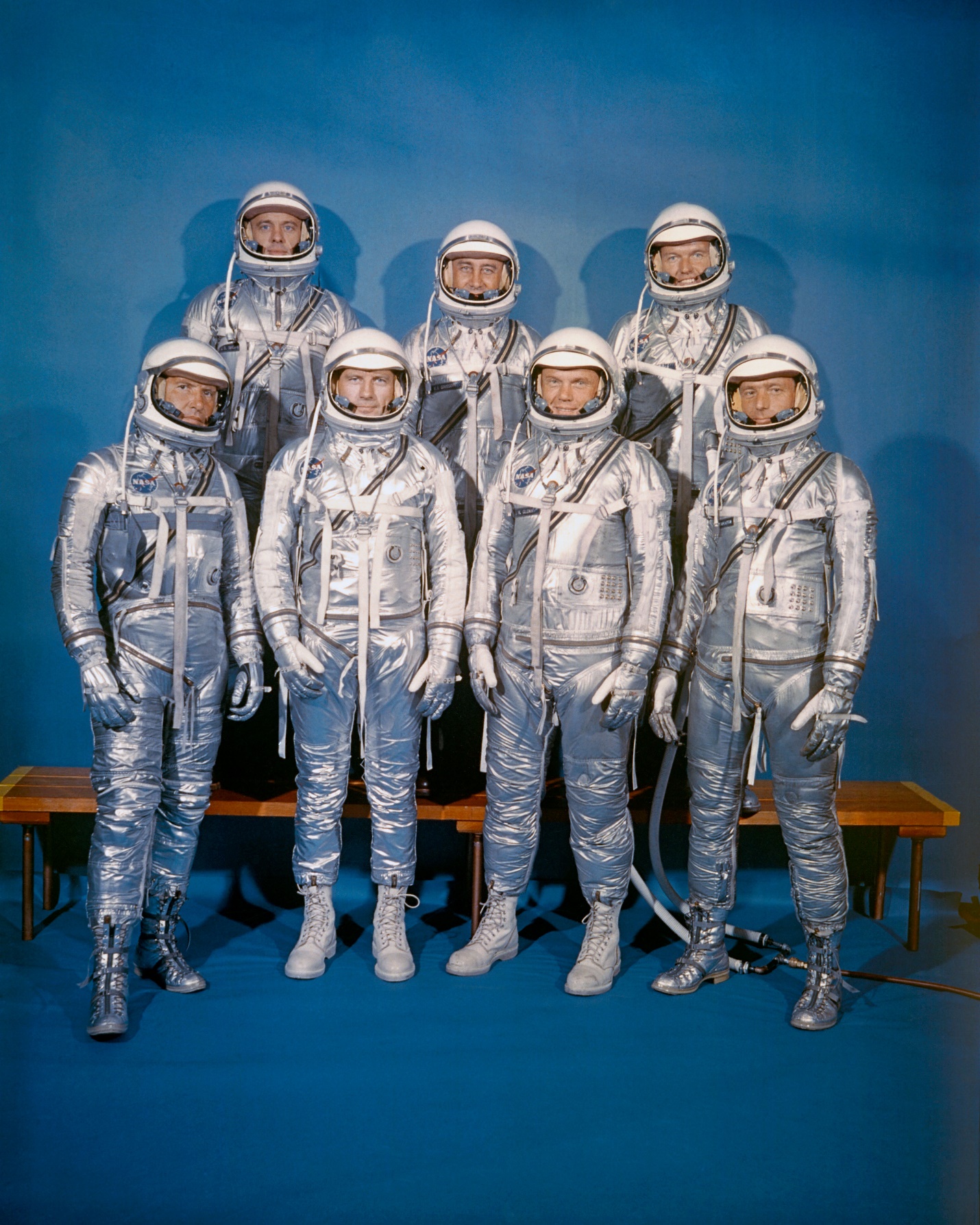 Kanał National Geographic, spółki Appian Way i Warner Horizon Scripted Television, poinformowały, że do Patricka J. Adamsa („W garniturach”), który wcieli się w postać majora Johna Glenna w serialu „The Right Stuff”, dołączyli nowi członkowie obsady. Jake McDorman („Co robimy w ukryciu”, „Lady Bird”), Joe Dempsie („Gra o tron”, „Deep State: Tajny układ”), Aaron Staton („Narcos: Meksyk”, „Castle Rock”), Michael Trotter (“Underground”, „The Evening Hour”), Micah Stock („Brittany Runs A Marathon”, „Ucieczka z Dannemory”) i James Lafferty („Nawiedzony dom na wzgórzu”, „Small Town Crime”) wystąpią w serialu będącym zapisem historycznych wydarzeń, które stały się pierwszym amerykańskim „reality show” z udziałem ambitnych astronautów i członków ich rodzin. Zdjęcia do serialu rozpoczną się w już tym roku w Cocoa Beach na Florydzie, a międzynarodowa premiera serialu na antenie National Geographic została zaplanowana na 2020 rok.Akcja pierwszego sezonu serialu „The Right Stuff” rozpoczyna się w analogicznym momencie, jak książka Wolfe’a i jest osadzona w realiach zimnej wojny. W odpowiedzi na strach i poczucie porażki, które zawładnęły społeczeństwem rząd amerykański i NASA rozpoczynają realizację projektu Mercury. Jest to początek wyścigu o podbój kosmosu ze Związkiem Radzieckim, który przynosi sławę grupie wojskowych oblatywaczy. Ta grupa, znana obecnie jako „Siódemka Mercury”, została uznana za bohaterów zanim zdołała jeszcze dokonać heroicznych czynów. Głównymi bohaterami serialu, który przedstawia niezwykle realistycznie zarysowane postacie, jest dwóch konkurujących ze sobą pilotów - major John Glenn i Alan Shepard. Każdy z nich chce zostać pierwszym człowiekiem w kosmosie.Oprócz Glenna (Adams), znanego pilota-oblatywacza i człowieka równie oddanego swojej rodzinie, jak wyznawanym przez siebie zasadom, w skład siedmioosobowego zespołu, który ma wykonywać loty w ramach programu Mercury weszli: Alan Shepard (McDorman), jeden z najlepszych oblatywaczy w historii marynarki wojennej, który jest ambitny i lubi rywalizację; porucznik Gordon Cooper (Dempsie), najmłodszy z astronautów, którego wybór wzbudza powszechne zdziwienie; skłonny do żartów i lubiący potwierdzać swoją wyższość za sterami samolotu Wally Schirra (Staton); refleksyjny Scott Carpenter (Lafferty), którego pozostali  astronauci nazywają „Poetą”; małomówny, niezwykle inteligentny pilot i inżynier Deke Slayton (Stock) oraz Gus Grissom (Trotter), chodzący twardo po ziemi pilot-oblatywacz, który został drugim człowiekiem w kosmosie. W kolejnych sezonach „The Right Stuff” poznamy kulisy realizacji przełomowego programu badań kosmicznych Apollo, którego kulminacyjnym punktem było jedno z największych osiągnięć w historii ludzkości - lądowanie człowieka na Księżycu.Obowiązki producentów wykonawczych serialu pełnią Leonardo DiCaprio, Jennifer Davisson oraz Mark Lafferty (seriale „Castle Rock” i „Halt and Catch Fire”), który jest także jego głównym producentem. Producentem wykonawczym jest także Will Staples („Animals”, „Strzelec”). Michael Hampton będzie nadzorować projekt w imieniu spółki Appian Way.# # #O National Geographic Partners LLCNational Geographic Partners LLC (NGP) to spółka joint venture założona przez Towarzystwo National Geographic i wytwórnię Disney, która produkuje programy popularnonaukowe, przygodowe i podróżnicze oraz zarządza aktywami medialnymi. W portfolio NGP znajdują się międzynarodowe kanały National Geographic (National Geographic Channel, Nat Geo Wild, Nat Geo Mundo, Nat Geo People), należące do National Geographic platformy oraz aktywa medialne, w tym magazyny National Geographic, wytwórnia National Geographic Studios, platformy cyfrowe i społecznościowe, wydawnictwa (książki, mapy, media dziecięce) oraz dodatkowa działalność, która obejmuje turystykę, centra rozrywki, sprzedaż archiwów, katalogów, licencji oraz e-commerce. Od 131 lat rozwój wiedzy oraz lepsze poznanie otaczającego nas świata jest misją Towarzystwa National Geographic, które nieustannie zgłębia nowe tematy, przesuwa granice i poszerza horyzonty swoich widzów i czytelników... docierając każdego miesiąca do ponad 730 milionów ludzi z 172 krajów świata z treściami dostępnymi w 43 wersjach językowych. NGP przekazuje 27 procent zysków Towarzystwu National Geographic, które jest organizacją pożytku publicznego, aby finansować badania naukowe, nowe odkrycia, projekty dot. ochrony środowiska i edukacji. Więcej informacji na ten temat znajdą Państwo na witrynach natgeotv.com i nationalgeographic.com oraz w serwisach Facebook, Twitter, Instagram, Google+, YouTube, LinkedIn i Pinterest.O Appian Way ProductionsAppian Way to spółka, która specjalizuje się w produkcji telewizyjnej i filmowej założona przez Leonardo DiCaprio. Szefową produkcji jest Jennifer Davisson. Od chwili rozpoczęcia swojej działalności spółka Appian Way wyprodukowała bardzo zróżnicowaną ofertę programową, w tym takie produkcje, jak dramat „Zjawa” w reżyserii Alejandro Iñárritu, który zdobył trzy Oskary i Złoty Glob, nominowany do Nagrody Akademii Filmowej i Złotych Globów film „Wilk z Wall Street” w reżyserii Martina Scorsese oraz nominowany do Oskara i wyróżniony Złotym Globem “Aviator”, „Wyspa tajemnic”, dreszczowiec „Zrodzony w ogniu” w reżyserii Scotta Cooper’a, nominowany do Złotych Globów dramat „Idy marcowe” w reżyserii George’a Clooney’a, psychologiczny thriller „Sierota” oraz adaptacja głośnej powieści Dennisa Lehane’a „Nocne życie” z Benem Affleckiem w roli głównej.Ważną częścią działalności spółki jest produkcja filmów dokumentalnych, które dotykają kwestii postępujących zmian w środowisku naturalnym. Spółka Appian Way była producentem filmu „Czy czeka nas koniec?”, który był poświęcony zmianom klimatycznym i ma w swoim dorobku nominowany do Oskara dokument „Virunga” w reżyserii Orlando von Einsiedela. Jej filmografia obejmuje także akie tytuły dokumentalne, jak głośny film biograficzny wyprodukowany dla Netflixa „Walka: Życie i zaginiona twórczość Stanisława Szukalskiego”, który spotkał się z niezwykle pochlebnym przyjęciem krytyków, „Gra o białe złoto”, ”How to Change the World”, „Catching the Sun” i seria dokumentalna „Fire Chasers”. W ubiegłym roku spółka Appian wyprodukowała serię dokumentalną „Jak zbudowano Dziki Zachód”, która była kontynuacją dokumentalnego serialu „Budowniczowie Ameryki” oraz produkcję „Jonestown: Terror In The Jungle” zrealizowaną dla kanału AMC/ Sundance. Obecnie trwają prace nad serialem dokumentalnym o Ulyssesie S. Grancie, który zostanie wyemitowany na antenie History Channel.Trwają prace nad kilkoma priorytetowymi projektami spółki Appian Way - filmu fabularnego, który jest adaptacją japońskiej mangi „Akira” w reżyserii Taika Waititi, filmu fabularnego „Grant” na podstawie powieści Rona Chernowa, w którym główną rolę zagra Leonardo DiCaprio, a za kamerą stanie Steven Spielberg, „Da Vinci” na podstawie bestsellerowej powieści Waltera Isaacksona, dramatu „Sam Philips” będącego adaptacją bestsellerowej powieści Petera Guralnicka, w którym DiCaprio zagra główną rolę, „The Ballad of Richard Jewel” z Jonahem Hillem w roli głównej oraz „The Twilight Zone”.Wyprodukowany przez spółkę Appian Way animowany serial dla dzieci „Pete the Cat”, który jest adaptacją głośnych książek Jamesa Deana, został właśnie przedłużony na drugi i trzeci sezon przez platformy Amazon i Alcon. Spółka pracuje także nad wieloma projektami telewizyjnymi, które są realizowane we współpracy z Sony, Warner Bros, NBCUniversal, Fox 21 i MRC.O Warner Horizon Scripted TelevisionWarner Horizon Scripted Television, która jest oddziałem koncernu Warner Bros. Television Group, powstała w 2006 roku i jest obecnie jedną z największych spółek produkujących programy obyczajowe i komediowe dla telewizji kablowej, płatnej i serwisów VoD. Filmografia Warner Horizon Scripted Television obejmuje takie tytuły, jak „Królestwo zwierząt” i „Pazury” zrealizowane dla TNT, „Cherish the Day”, „David Makes Man” i „Queen Sugar” dla stacji OWN, „Pełniejsza chata”, „Medical Police” i „You” dla platformy Netflix, „Krypton” dla SYFY, „Pennyworth” dla EPIX, „Słodkie kłamstewka: Perfekcjonistki” dla stacji telewizyjnej Freeform i „The Right Stuff” dla kanału National Geographic.